数据库添加管理指导文档堡垒机入方向需要开通端口添加防火墙端口：登录console控制台，找到堡垒机所绑定的防护墙，添加防火墙端口，端口号参考上面，已mysql为例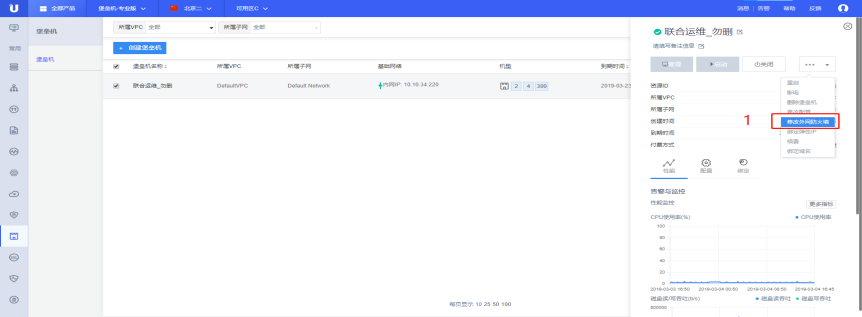 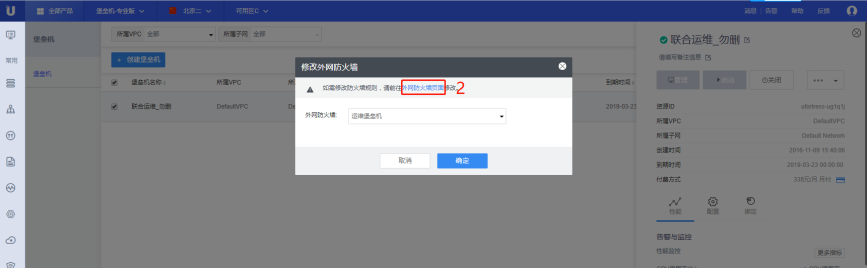 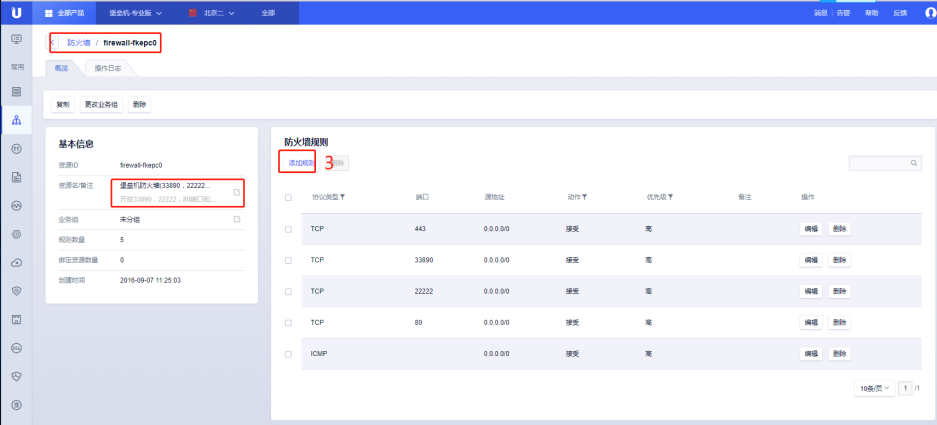 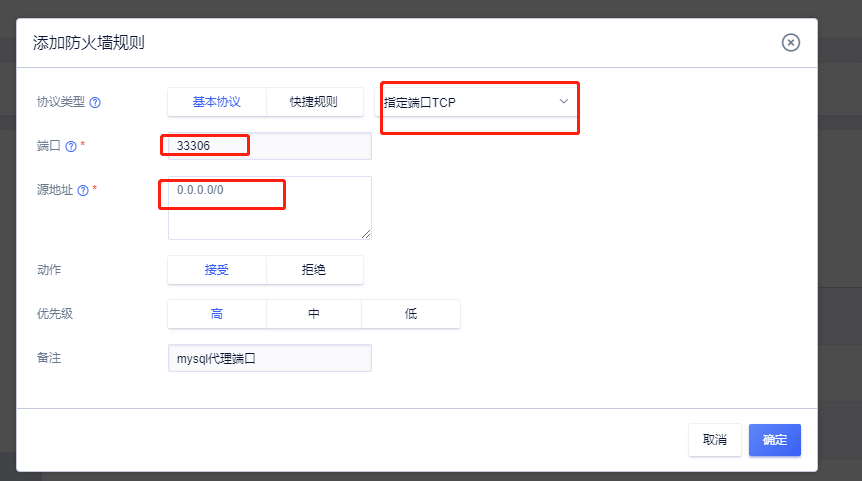 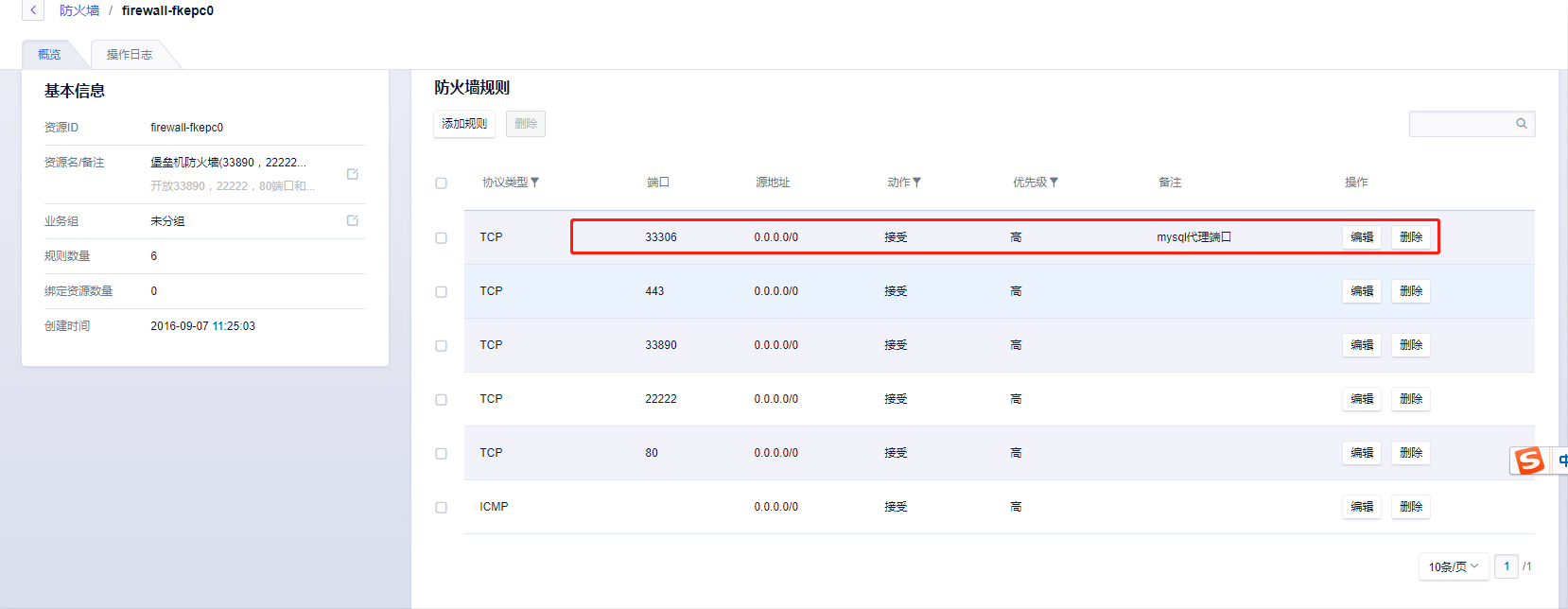 添加数据库资源，点击新建。并填写真实对应的协议及端口相关信息，以MySQL为例，如下图：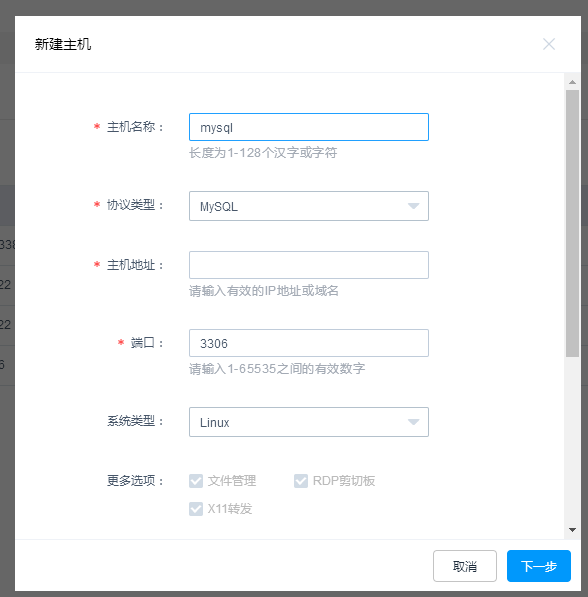 填写数据库的账号密码，并选择登录方式并确认。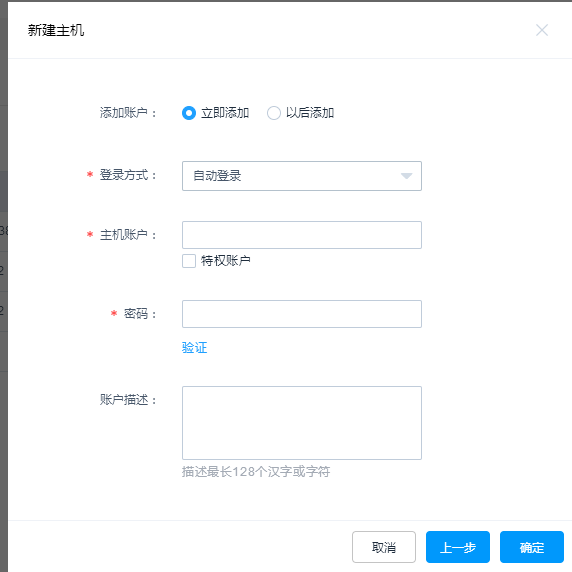 2、访问控制策略配置，将数据库账号权限与相关的用户进行关联（admin默认也需要进行授权）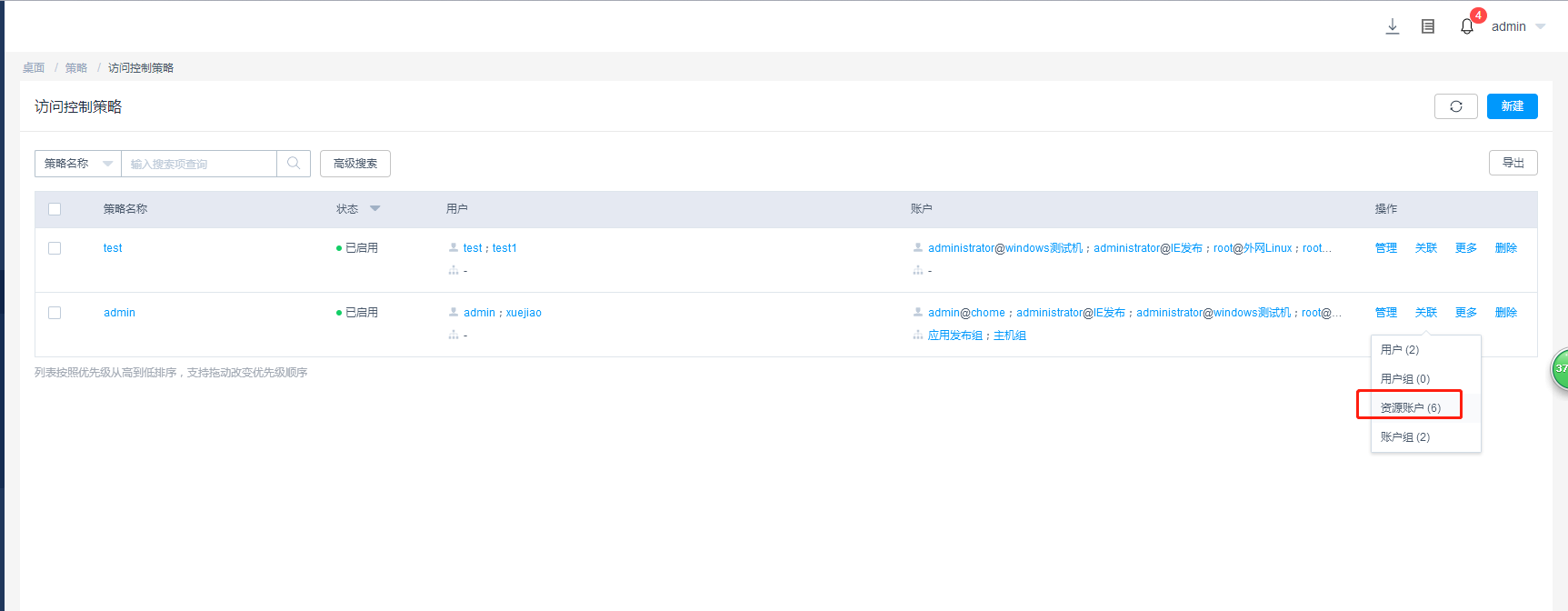 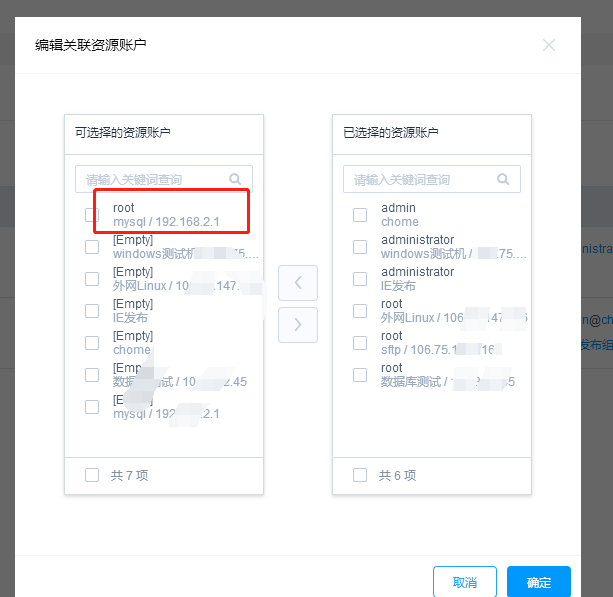 3、下载单点登录工具，和客户端工具并进行路径配置安装单登录和客户端工具，并打开单点登录工具（即SsoDBSettings），并配置客户端路径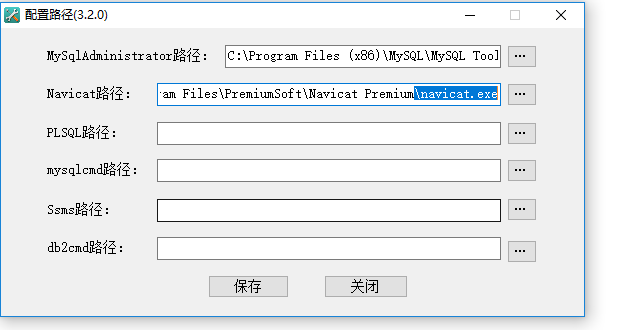 数据库连接，点击运维-主机运维，点击主机后面的登录并选择对应的客户端工具即可。如图：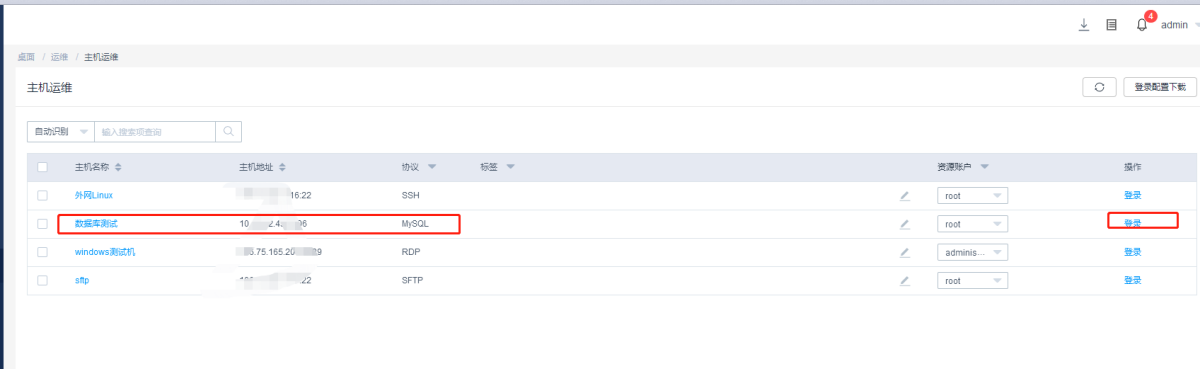 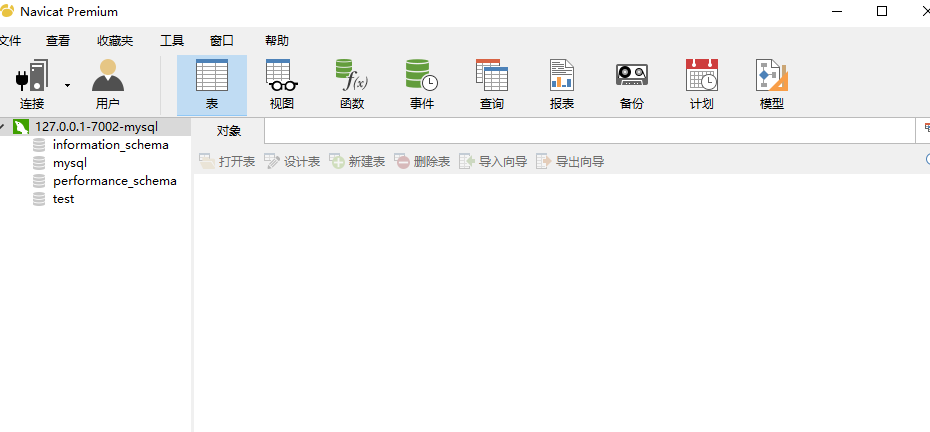 功能地址对应IP协议端口WEB访问堡垒机系统https://IP堡垒机内网或者外网IPTCP443SSH客户端访问参考手册里面的下载自动登录配置文档操作堡垒机内网或者外网IPTCP22222FTP客户端访问参考用户手册里面FTP/SFTP登录堡垒机内网或者外网IPTCP2121、20000-21000Oracle协议代理服务参考用户手册里面数据库登录堡垒机内网或者外网IPTCP1521Mysql协议代理服务参考用户手册里面数据库登录堡垒机内网或者外网IPTCP33306MSsql协议代理服务参考用户手册里面数据库登录堡垒机内网或者外网IPTCP1433DB2协议代理服务参考用户手册里面数据库登录堡垒机内网或者外网IPTCP50000TFTP服务参考用户手册堡垒机内网或者外网IPUDP69SNMP服务参考用户手册堡垒机内网或者外网IPUDP161手机APP访问https://IP（手机APP待推出）堡垒机内网或者外网IPTCP8001